ПРОЕКТ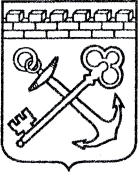 АДМИНИСТРАЦИЯ ЛЕНИНГРАДСКОЙ ОБЛАСТИКОМИТЕТ ПО КУЛЬТУРЕ ЛЕНИНГРАДСКОЙ ОБЛАСТИПРИКАЗ«___»____________2017 г.                                                     №_______________г. Санкт-ПетербургОб установлении границ территории объекта культурного наследия регионального значения «Дом, где жили академик живописи Р.Ф. Френц и его сын – выдающийся советский художник-баталист Р.Р. Френц», местонахождение: Ленинградская область, г. Гатчина, пос. Рошаля, Крайняя ул., д. 5 (Кустова ул., д. 5)   В соответствии со ст. ст. 3.1, 9.2, 33 Федерального закона от 25 июня    2002 года № 73-ФЗ «Об объектах культурного наследия (памятниках истории    и культуры) народов Российской Федерации», ст. 4 Областного закона Ленинградской области от 25 декабря 2015 года № 140-оз «О государственной охране, сохранении, использовании и популяризации объектов культурного наследия (памятников истории и культуры) народов Российской Федерации, расположенных на территории Ленинградской области» п р и к а з ы в а ю:Установить границы территории объекта культурного наследия регионального значения, поставленного на государственную охрану решением Исполнительного комитета Ленинградского областного Совета депутатов трудящихся от 04 сентября 1959 года № 20-5, «Дом, где жили академик живописи Р.Ф. Френц и его сын – выдающийся советский художник-баталист Р.Р. Френц», расположенного по адресу: Ленинградская область, г. Гатчина, пос. Рошаля, Крайняя ул., д. 5 (Кустова ул., д. 5), согласно приложению 1          к настоящему приказу.Отделу по осуществлению полномочий Ленинградской области в сфере объектов культурного наследия департамента государственной охраны, сохранения и использования объектов культурного наследия комитета             по культуре Ленинградской области обеспечить:внесение сведений о границах территории объекта культурного наследия регионального значения «Дом, где жили академик живописи Р.Ф. Френц и его сын – выдающийся советский художник-баталист Р.Р. Френц», в Единый государственный реестр объектов культурного наследия (памятников истории и культуры) народов Российской Федерации;направить в федеральный орган исполнительной власти, уполномоченный Правительством Российской Федерации на осуществление государственного кадастрового учета, государственной регистрации прав, ведение Единого государственного реестра недвижимости и предоставление сведений, содержащихся в Едином государственном реестре недвижимости, его территориальные органы, копию настоящего приказа для внесения сведений     о границах территории объекта культурного наследия регионального значения «Дом, где жили академик живописи Р.Ф. Френц и его сын – выдающийся советский художник-баталист Р.Р. Френц», расположенного по адресу: Ленинградская область, г. Гатчина, пос. Рошаля, Крайняя ул., д. 5 (Кустова ул., д. 5), в Единый государственный реестр недвижимости в соответствии               с Федеральным законом от 13 июля 2015 года № 218-ФЗ «О государственной регистрации недвижимости».Отделу взаимодействия с муниципальными образованиями, информатизации и организационной работы комитета по культуре Ленинградской области обеспечить размещение настоящего приказа на сайте комитета по культуре Ленинградской области в информационно-телекоммуникационной сети «Интернет». Контроль за исполнением настоящего приказа возложить на заместителя начальника департамента государственной охраны, сохранения                           и использования объектов культурного наследия комитета по культуре Ленинградской области.Настоящий приказ вступает в силу со дня его официального опубликования.Председатель комитета по культуре							     Е.В. Чайковский     Приложение 1к приказу комитета по культуре                                                                                                                 Ленинградской области от «__» ________ 2017 г. № ____План границ территории объекта культурного наследия регионального значения «Дом, где жили академик живописи Р.Ф. Френц и его сын – выдающийся советский художник-баталист Р.Р. Френц», местонахождение: Ленинградская область, г. Гатчина, пос. Рошаля, Крайняя ул., д. 5 (Кустова ул., д. 5)Схема границ территории объекта культурного наследия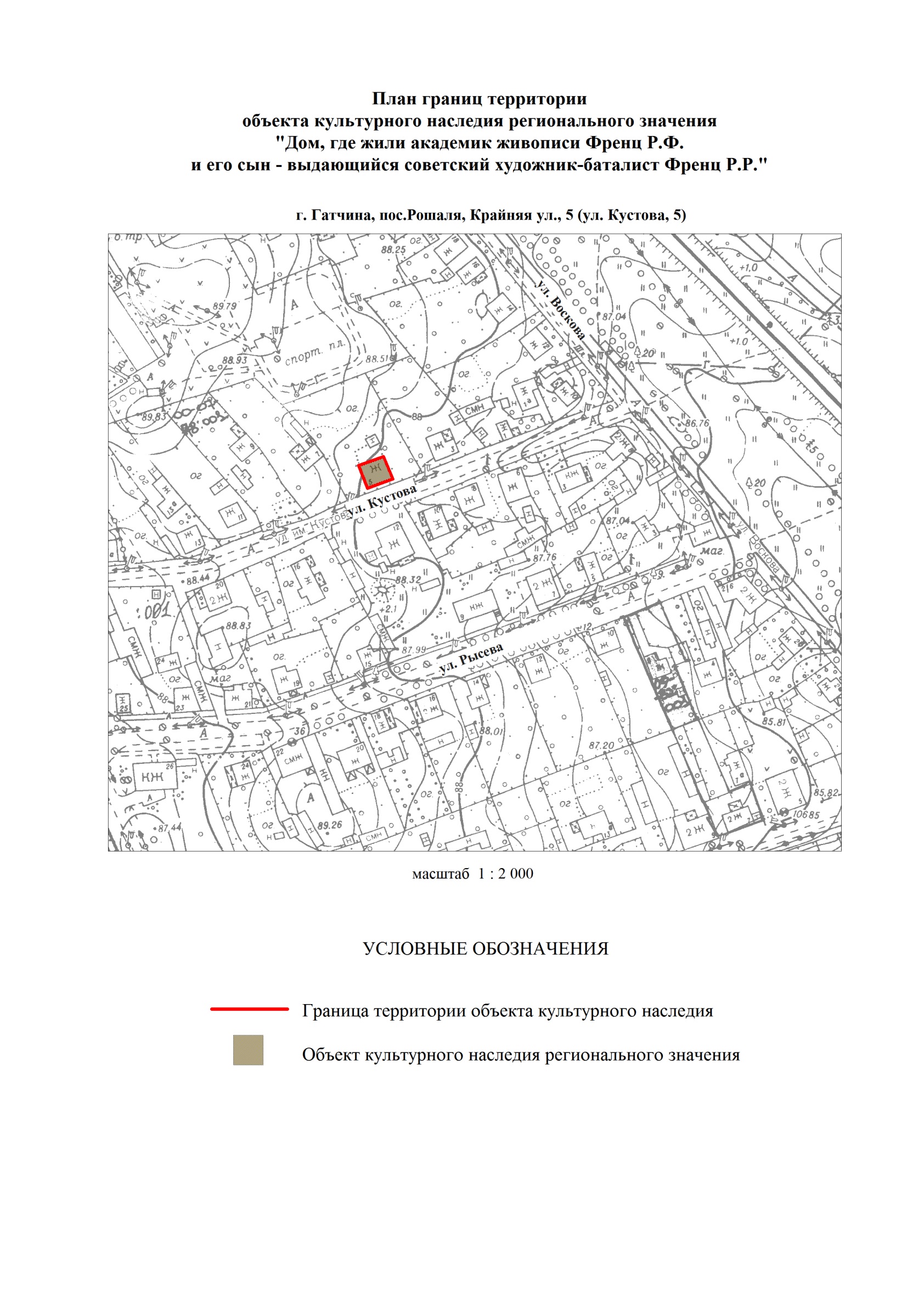 Описание границ территории объекта культурного наследияГраницы территории объекта культурного наследия «Дом, где жили академик живописи Р.Ф. Френц и его сын – выдающийся советский художник-баталист Р.Р. Френц» от точки 1 до точки 4 проходит по фундаменту здания.План поворотных точек границ территории объекта культурного наследия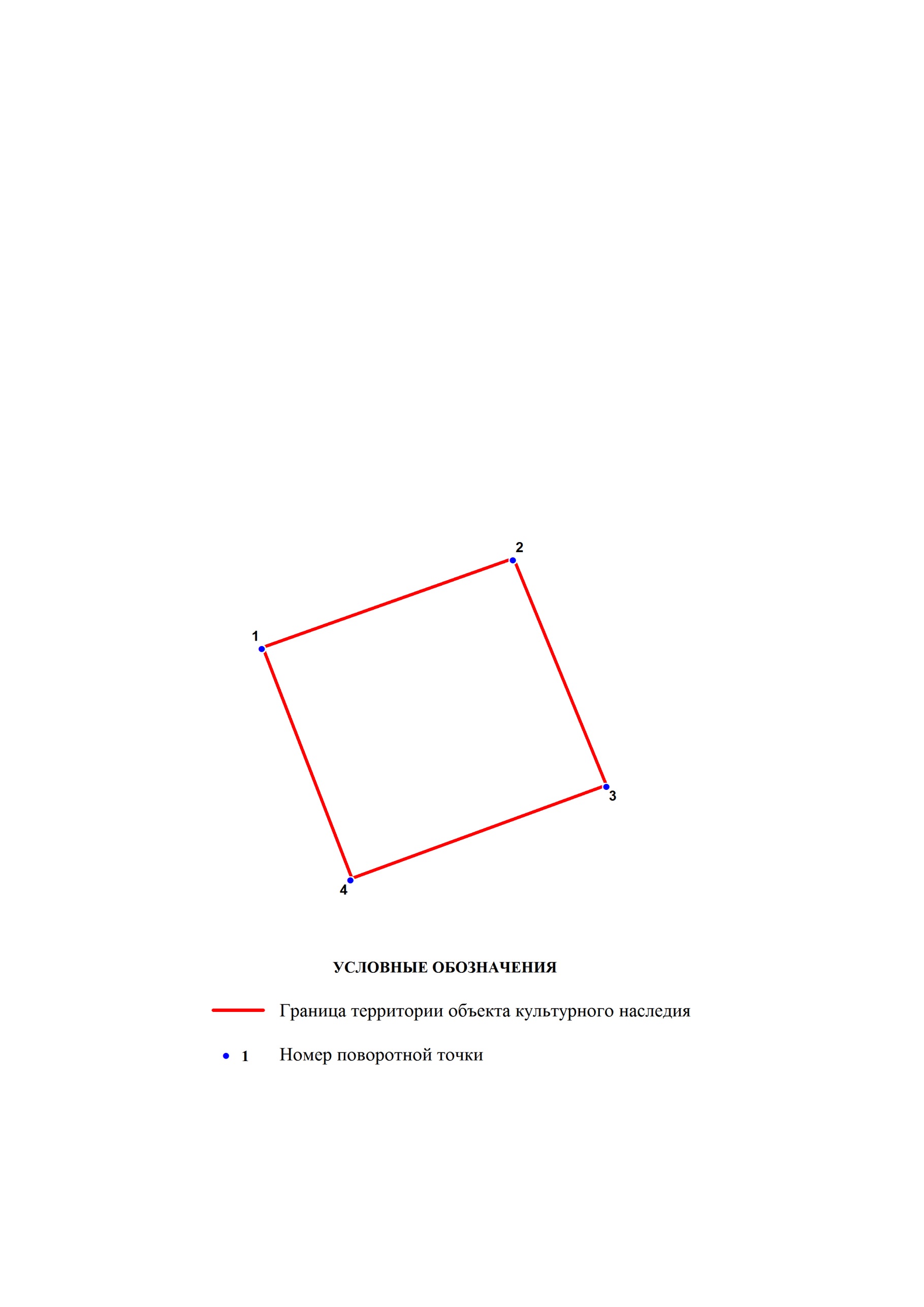 Координаты поворотных точек границ территории                                объекта культурного наследияПодготовлено:Главный специалист отдела по осуществлению полномочий Ленинградской области в сфере объектов культурного наследия департамента государственной охраны, сохранения и использования  объектов культурного наследия комитета по культуре Ленинградской области   _________________А.Е. СмирновойСогласовано:Начальник департамента государственной охраны, сохранения и использования  объектов культурного наследия комитета по культуре Ленинградской области  __________________А.Н. КарловЗаместитель начальника департамента государственной охраны, сохранения и использования  объектов культурного наследия комитета по культуре Ленинградской области  __________________ Г.Е. ЛазареваНачальник отдела по осуществлению полномочий Ленинградской области в сфере объектов культурного наследия департамента государственной охраны, сохранения и использования  объектов культурного наследия комитета по культуре Ленинградской области   _____________________ С.А. ВолковаНачальник сектора правового обеспечения департамента государственной охраны, сохранения и использования объектов культурного наследия комитета по культуре Ленинградской области_____________________О.А. ЛавриненкоОзнакомлен: Заместитель начальника департамента государственной охраны, сохранения и использования  объектов культурного наследия комитета по культуре Ленинградской области  __________________ Г.Е. ЛазареваНачальник отдела по осуществлению полномочий Ленинградской области в сфере объектов культурного наследия департамента государственной охраны, сохранения и использования  объектов культурного наследия комитета по культуре Ленинградской области   __________________С.А. ВолковаНачальник отдела взаимодействия с муниципальными образованиями, информатизации и организационной работы комитета по культуре Ленинградской области__________________Т.П. ПавловаГлавный специалист отдела по осуществлению полномочий Ленинградской области в сфере объектов культурного наследия департамента государственной охраны, сохранения и использования  объектов культурного наследия комитета по культуре Ленинградской области   _________________А.Е. СмирноваНомер поворотной точкиКоординаты поворотных точек в МСК (метры)Координаты поворотных точек в МСК (метры)Координаты поворотных точек в МСК (метры)Координаты поворотных точек в МСК (метры)Номер поворотной точкиХХYY112231153683.5853683.58100390.112253687.1053687.10100401423353677.3653677.36100405,.614453673.1453673.14100394.13